研发人员薪酬与奖金方案设计实战课程排期/Scheduling上海：2024年8月16-17日课程概述/Overview课程特点：基于对研发技术序列的价值要素、工作特性及员工心理画像的深入剖析，构建研发与技术序列全场景的薪酬激励体系，并系统讲解薪酬激励解决方案的设计要点、工具及参数；本课程还将基于讲师丰富的企业实践，拆解典型研发技术团队薪酬激励案例，并指导学员针对企业业务发展需求进行现有研发技术团队薪酬激励方案迭代升级；最后，良好的方案如何顺利导入实施？本课程也将从变革管理的角度就薪酬变革的关键变量管理给出令人耳目一新的解答。学员对象：希望掌握研发团队薪酬激励管理并升级现有研发技术团队薪酬激励体系的HR及业务管理者课程大纲/Outline研发技术序列业务分析与整体奖酬框架  2H研发人才市场现状研发人才特点研发业务特点研发组织环境研发人才整体奖酬策略研讨&对齐：研发技术团队的整体奖酬组合设计研发技术序列固薪设计  2H职位等级与职位评估薪酬架构设计薪酬架构优化薪酬架构更新演练：研发技术团队的固薪设计与验证研发技术序列浮薪设计要点 1H研发激励对象分类研发激励工具激励总额规划激励强度激励条件激励周期目标奖  2.5H目标奖适用范围目标奖公式构建研发绩效指标来源、设计方法与典型绩效指标分析目标奖系数设计（比率式、阶梯式、矩阵式）与联系研讨&对齐：典型研发技术团队目标奖设计与演练项目奖   2.5H项目奖适用范围项目类别项目管理与奖酬管理链接项目成果奖设计项目收益奖设计项目奖分配研讨&对齐：典型研发技术团队项目奖方案设计与演练研发创新激励   0.5H预研项目奖励专项创新奖励 研发即时激励研讨&对齐：典型研发技术团队创新型激励方案探索利润分享计划  0.5H利润分享计划适用范围利润分享计划对象利润分享总额利润分享激励杠杆利润分享发放方式研讨&对齐：典型研发技术团队利润分享计划设计中长期激励 2H股权激励计划（规范设计八步骤）项目跟投机制业绩对赌事业伙人机制研讨&对齐：典型研发技术团队中长期激励方案设计研发技术序列整体奖酬变革管理  1H变革契机变革管理要点变革沟通讲师介绍/Lecturer赵惠颖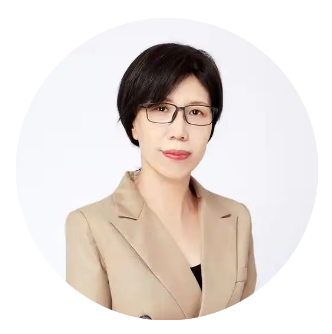 组织&人效提升实战专家薪酬绩效实战专家职业经历：首席咨询师，金风国际、众生药业等公司人力资源管理顾问；曾任致璞科技HRVP、金立集团HRD、华润三九薪酬绩效经理、平安人寿培训经理等职。专业领域：擅长组织、职位及任职资格管理、薪酬激励体系设计、股权及中长期激励方案设计、绩效管理体系设计；熟悉高科技制造、互联网、医药、金融等行业人力资源管理特点，有超过50家国企、民企及外企人力资源变革项目设计及实施的成功经验，善于寻找企业人力资源管理问题的“根本解”并制定因地制宜的实施方案。咨询业务范围：战略性人力资源规划人力资源集团化管控机制设计与实施组织架构及职位职级体系搭建薪酬福利体系搭建干部&关键人才管理全员绩效管理机机制设计与实施短期激励方案设计与实施股权激励方案设计与实施其他人力资源专项工作主讲课程：人效分析与提升：打造价值链共赢组织变革四定：定岗定编定级定薪降本增效：业务及人力资源行动指南组织架构设计职位设计与职位评估任职资格敏捷建模与实践战略性薪酬规划与全面预算管理薪酬架构设计与薪酬管理实务销售、研发、生产、高管等关键业务团队短期激励方案设计中长期及股权激励方案设计战略性绩效管理体系构建与实施（HR）绩效管理实务（业务）OKR敏捷绩效管理实践讲师/Lecturer：赵惠颖费用/Price：¥6800元/人企业团报/提前15天报名课联系顾问了解优惠价企业团报/提前15天报名课联系顾问了解优惠价